Disciplina:                                   A.S: Classe __________     sezione_______			docente ___________Indirizzo:	□ _____________ □ _____________ □ ………..SEZIONE .  DESCRIZIONE DELLA CLASSE ________________________________________________________________________________________________________________________________________________________________________________________________________________________________________________________________________________________________________________________________________________________________________________________________________________________________________________________________________________________________PROVE PREVISTE IN DIPARTIMENTO PER  CLASSI PARALLELE Tipologia/periodo________________________________SEZIONE OBIETTIVI EDUCATIVI E DIDATTICI TRASVERSALI ________________________________________________________________SEZIONE METODOLOGIE  STRUMENTI -VERIFICHE E GRIGLIE DI VALUTAZIONE Griglie di valutazione : Si fa riferimento alle griglie elaborate dal Dipartimento di Lettere ed approvate dal CdD  SEZIONE PROGRAMMAZIONE DISCIPLINARE DEL DOCENTE □ LA PROGRAMMAZIONE  COINCIDE CON QUELLA DI DIPARTIMENTO E PERTANTO SI RINVIA ALLA STESSA □  LA PROGRAMMAZIONE DI DIPARTIMENTO  NON PUÒ ESSERE RISPETTATA PER I SEGUENTI MOTIVI :Si riporta pertanto  di seguito la programmazione prevista per la classeLuogo e dataLa/Il Docente_______________________________                                                                ALUNNI  BES ( specificare : disabilità/ DSA tipologia/ Svantaggio culturale/ Svantaggio linguistico/ Altro)TIPOLOGIA DI PROGRAMMAZIONE 8 PEI ( differenziata PEI (- Ob. Minimi-) PDP  METODOLOGIEMETODOLOGIEMETODOLOGIEMETODOLOGIEVERIFICHEVERIFICHELezione espositiva spiegazioneMetodologia della ricerca Orale in classe Lezioni dialogica, discussione, conversazione Test a completamento con discussione Scritta in classe Lezione interattiva Problem solving Ascolto  in classe / LaboratorioLavoro per gruppiMappe concettuali Prova Scritta valida per l’orale in classe  Lettura e spiegazione dei testiMappe cognitive Test in classe Memorizzazione dei testiBraistormingQuestionari in classe Lezione interattiva PraticaRicercheGraficaRole playRicerche /approfondimenti a casaLavoro guidato in classeSTRUMENTI Elaborati a casa  Ascolto registrazioniLibri di testoElaborati in gruppo Proiezioni videoApprofondimenti/ricerche   WEBOsservazioni guidateRegistratoreSPAZIRaccolta classificazione datiLIMAulaMastery Learning LaboratorioLaboratorio informaticaMutuo insegnamento tra alunni Riviste Laboratorio linguisticoStudio guidato Palestra Simulazioni Laboratorio musicale Drammatizzazione Aula magna ATTIVITA’ATTIVITA’ATTIVITA’PROPOSTA DI VOTO MostreSpettacoliPer la proposta di voto al consiglio di classe si tiene conto di: risultati delle prove di verifica, partecipazione, impegno , progressione nell'apprendimento , PCTO Convegni/ ConferenzeManifestazioni Per la proposta di voto al consiglio di classe si tiene conto di: risultati delle prove di verifica, partecipazione, impegno , progressione nell'apprendimento , PCTO Giornate della Memoria/ Ricordo Per la proposta di voto al consiglio di classe si tiene conto di: risultati delle prove di verifica, partecipazione, impegno , progressione nell'apprendimento , PCTO Eventi di rilevanza locale / nazionale / internazionale Per la proposta di voto al consiglio di classe si tiene conto di: risultati delle prove di verifica, partecipazione, impegno , progressione nell'apprendimento , PCTO COMPETENZE CAPACITA’ /ABILITA’PERIODOMODULOCONOSCENZE SETTEMBRE / OTTOBRESETTEMBRE / OTTOBRESETTEMBRE / OTTOBRENOVEMBRE/ DICEMBRENOVEMBRE/ DICEMBRENOVEMBRE/ DICEMBREPERIODOMODULOCONOSCENZE GENNAIO / FEBBRAIOGENNAIO / FEBBRAIOGENNAIO / FEBBRAIOFEBBRAIOEventuale recupero  IN ITINERE  delle  competenze, capacità/abilità e conoscenze  minime Eventuale recupero  IN ITINERE  delle  competenze, capacità/abilità e conoscenze  minime PERIODOMODULOCONOSCENZE MARZO APRILEMARZO APRILEMARZO APRILEPERIODOMODULOCONOSCENZE MAGGIO/ GIUGNO/MAGGIO/ GIUGNO/MAGGIO/ GIUGNO/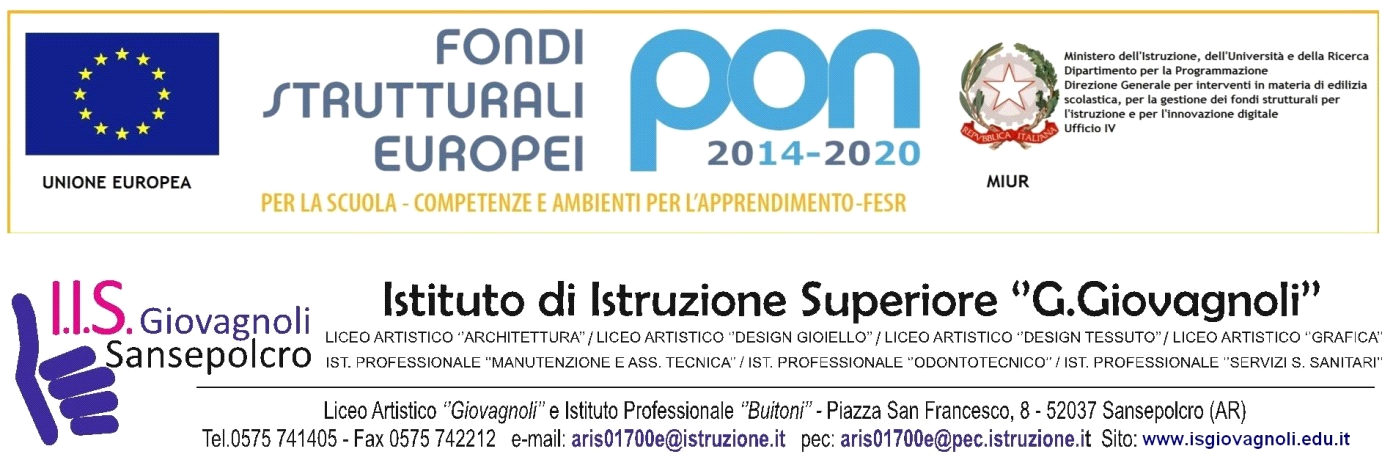 